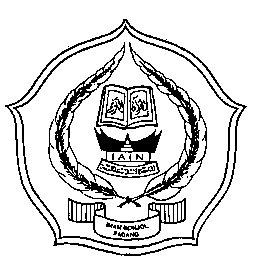 PROBLEMATIKA PEMBERDAYAAN MASYARAKAT MISKIN MELALUI PUSAT PELATIHAN PERTANIAN PEDESAANSWADYA (P4S) KARYA NYATA PEMERINTAHKABUPATEN KAMPARTESISDiajukan untuk Memenuhi Salah Satu Syarat GunaMencapai Gelar Magister dalam Ilmu Agama IslamProgram Studi Pengembangan Masyarakat Islam Oleh:Muhammad HarisNIM.088142120PROGRAM PASCASARJANAINSTITUT AGAMA ISLAM NEGERI (IAIN) IMAM  BONJOL PADANG2016